MARDI 23 MARS 2021On continue encore ensemble ! Ci-dessous la suite de nos petits jeux hebdomadaires. N’hésitez surtout pas à me faire remonter vos avis, remarques ou propositions (centrerotterdam67@gmail.com).Au plaisir de vous retrouver très vite !
Faïma
Jeu numéro 1 :
Le petit bac : trouver les mots commençant par la lettre choisieJeu numéro 2 : DevinettesQu'est-ce qui a 13 cœurs mais aucun organe ?
Réponse : …………Jeune je suis grande.Vieille, je deviens petiteLe vent est mon pire ennemi.
Qui suis-je ? …………Qu'est-ce qui se lève quand tu t'en sers, qui s'abaisse quand tu as fini de t'en servir et qui goutte après usage ?Réponse : …………Qu'est-ce que l'on retrouve une fois par minute ;Deux fois par moment ;Et jamais en un siècle ?
Réponse : …………Jeu numéro 3 : Trouvez dix mots se terminant par « able », et faites travailler la mémoire du langage. Exemple : « Affable ».…………………………………………………………………………………………………………………………………………………………………………………………………………………………………………………………………………………………………………………………………………………………Jeu numéro 4 : Classer les mots ci-dessous en 4 catégories et donner un titre à chacune de ces catégories :Abricot - ananas - avoine - blé - bolet - cèpe - cerise - chanterelle - chicorée - datte - frisée - laitue - mâche - maïs - morille - mousseron - myrtille - riz – scarole - seigleJeu numéro 5 : QuizzQuel sport pratique-t-on sur la glace avec un lourd palet ? Le cricket		 Le bowling			 Le curlingLequel de ces sports a fait son retour aux jeux olympiques de Rio en 2016 ? Le golf			 Le tennis				 Le volleyEn athlétisme, comment s’appelle le bâton que se passent les coureurs de relais ? Le témoin			 Le pieu				 Le stickLequel de ces footballeurs a reçu le plus de Ballons d’Or ? Pelé			 Lionel Messi			 Kylian MbappéJeu numéro 6 : Trouver la capitale
Jeu numéro 7 : Trouver les contraires

Jeu numéro 8 : 
Compléter les expressions par le bon mot
Être dans de beaux …
Avoir du pain sur la …
Couper la poire en …
Faire la sourde …
Passer au peigne …
Prêter main …
Marcher à pas de …
Se crêper le …
Avoir un chat dans la …
Tailler le bout de …
Jeu numéro 9 :
Tétris : remplissez les grilles à gauche avec les formes colorées à côté. 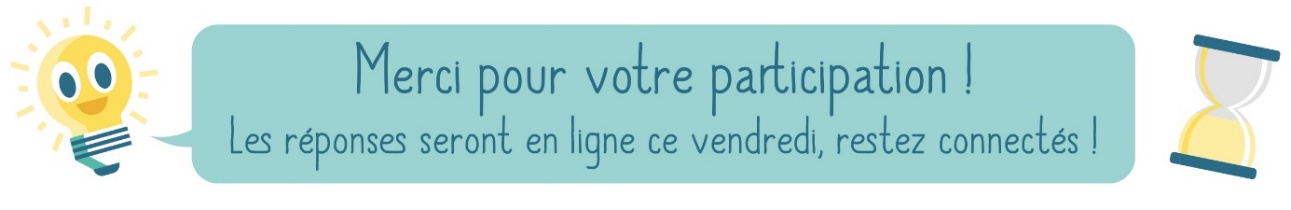 PaysVille alsacienneRecetteActeur/triceFruit, fleurs ou légumePrénom de fillePPolognePlobsheimPot au FeuPaul PréboistPommePaulineB………………G………………H	…	……………C………………
Catégorie :C………

Catégorie :S………
Catégorie :F………
Catégorie :C………
PAYS

CapitaleAlgérie…Australie…Brésil…Bulgarie…Canada…Chili…Chine…Chypre…Congo…Croatie…Honnête :…Fermé :…Grand :…Fréquent :…Courageux :…Jeune :…Bon :…Léger :…Epais :…Mou :…